ailaineai  è  et  ei  ê   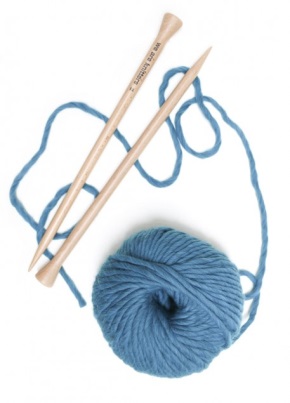 ailegraine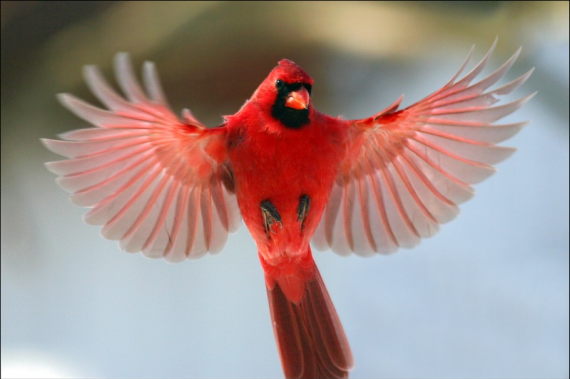 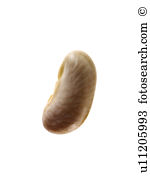 aiglesemaine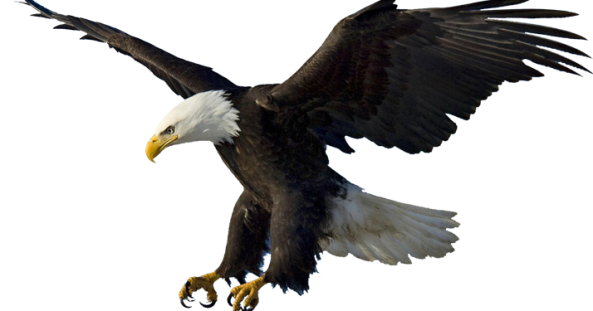 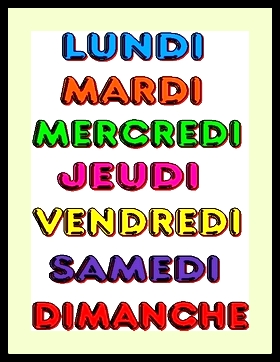 flècherègle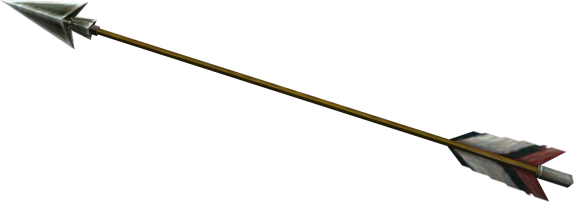 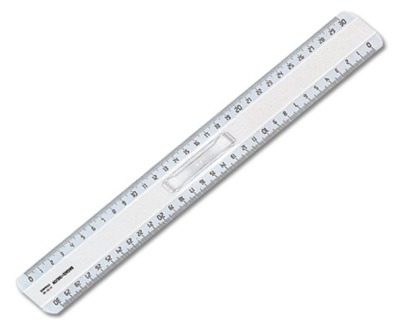 haltèrechèvre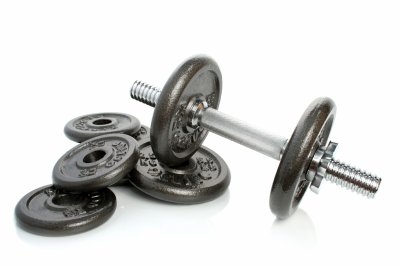 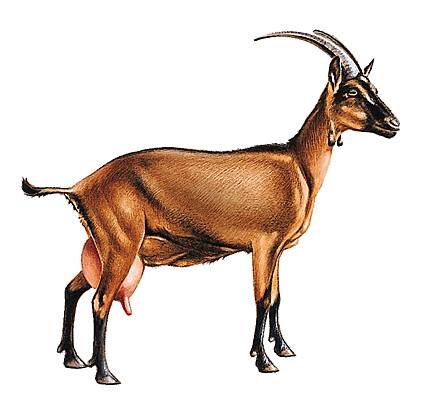 fièvregruyère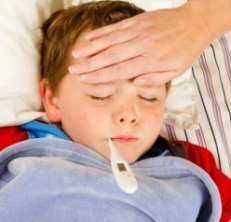 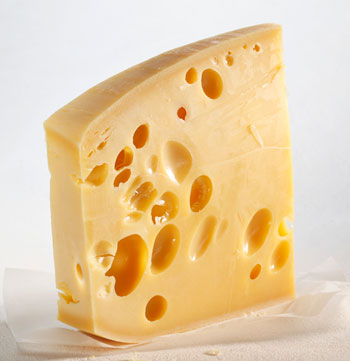 fenêtretête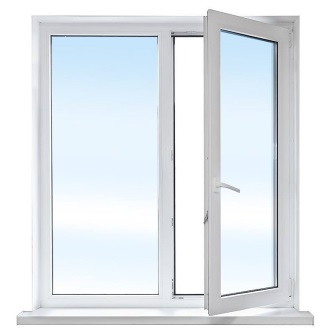 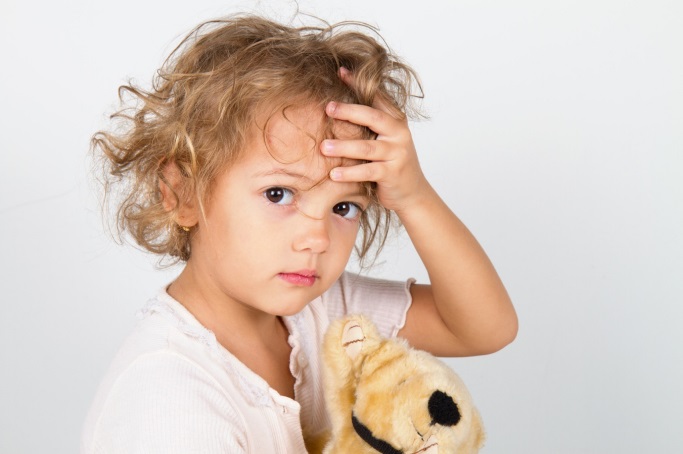 chênecrêpe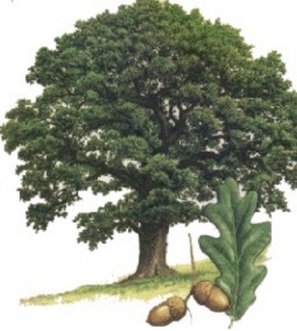 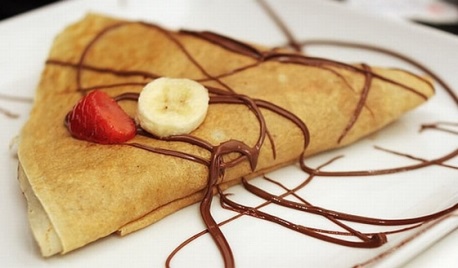 grêlerobinet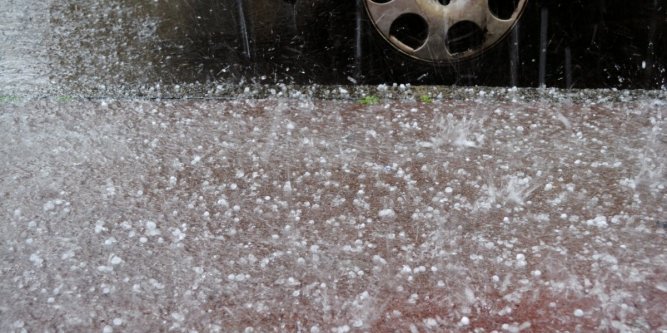 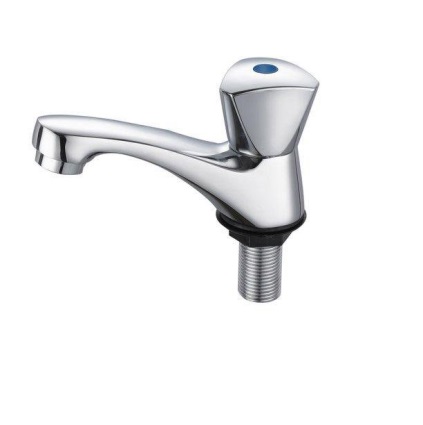 hochetvolet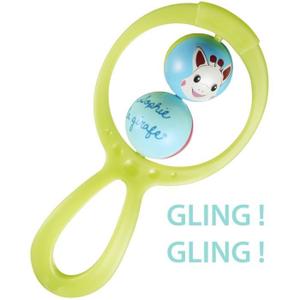 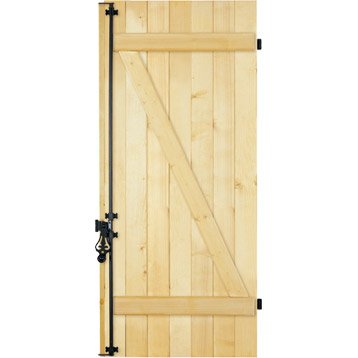 filetbonnet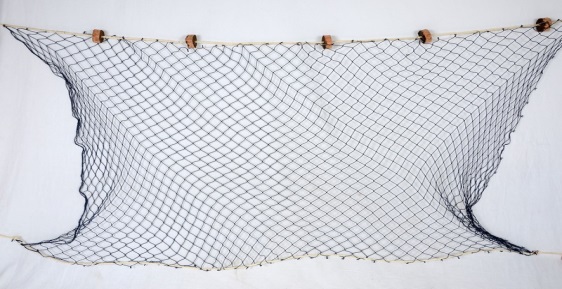 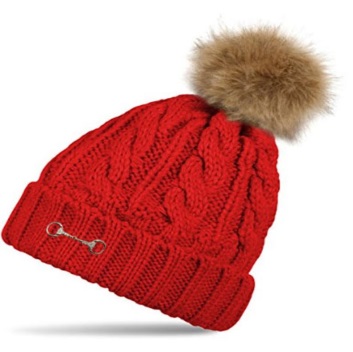 treizebaleine13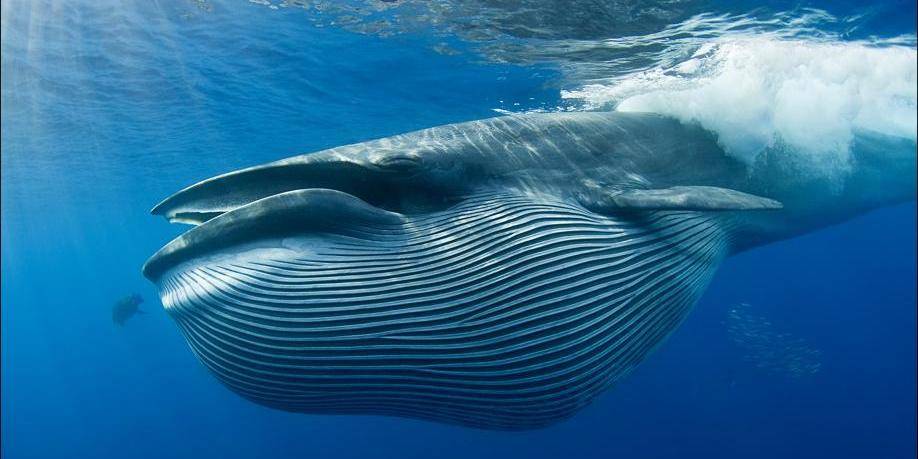 peignereine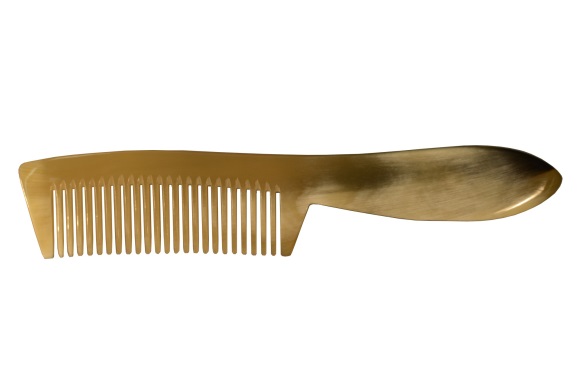 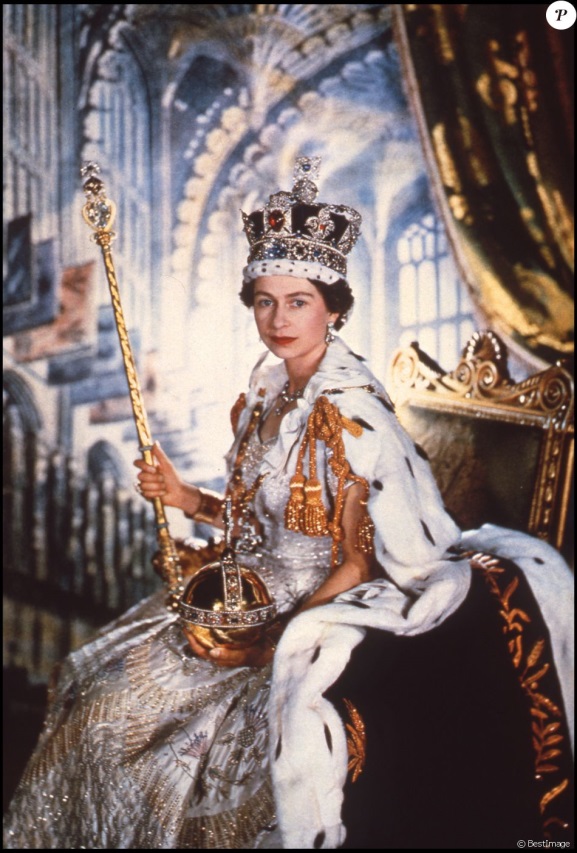 madeleine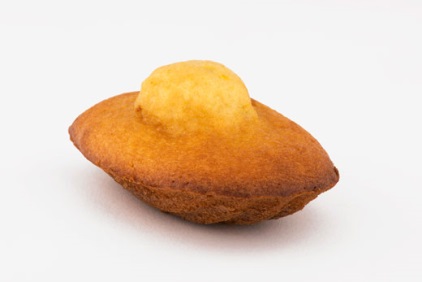 